6.	NatureofthetestSection-1	MentalAbilityTest(MAT)Thisisnon–verbaltest.Questionsarebasedonfiguresanddiagramsonly.Questionsaremeanttoassessgeneralmentalfunctioningofthecandidates.Thesectionisdividedintotenparashaving5questionseach.Givenbelowaresomeexamples:PART-I(ODD-MANOUT)Directions:Inquestions1to5,fourfigures1,2,3and4havebeengivenineachquestion.Ofthesefourfigures,threefiguresaresimilarinsomewayandonefigureisdifferent.Selectthefigurewhichisdifferent.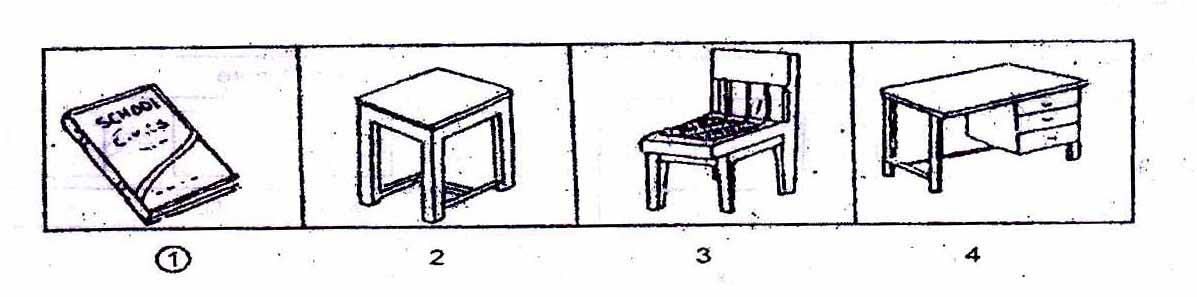 PART-II(FIGURE MATCHING)Directions:Inquestions6to10,aproblemfigureisgivenontheleftsideandfouranswerfiguresmarked 1,2,3,4aregivenontherightside.Selecttheanswerfigure whichisexactlythesameastheproblemfigure.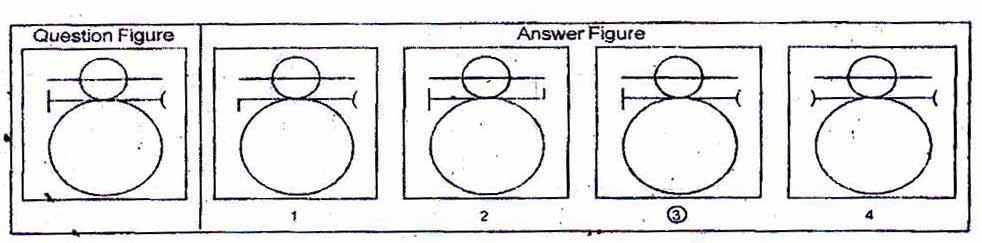 PART-III(PATTERN COMPLETION)Directions:Inquestions11to15thereisaproblemfigureonthelefthandside,apartofwhichismissing.Observetheanswerfigures1,2,3,4ontherighthandsideandfindouttheanswerfigurewhichwithoutchangingthedirection,fitsinthemissingpartoftheproblemfigureinordertocompletethepatternintheproblemfigure.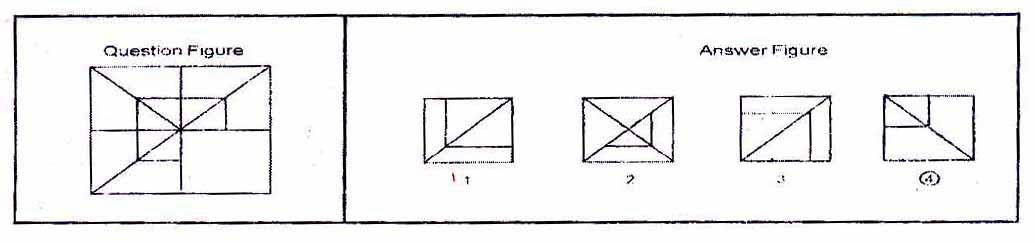 PART-IV(FIGURE SERIESCOMPLETION)Directions:Inquestions16to20,therearethreeproblemfiguresonthelefthandsideandthespaceforthefourthfigureisleftblank.Theproblem figuresareinaseries.Findoutonefigurefromamongtheanswerfiguresgivenontherighthandside,whichoccupiestheblankspaceforthefourthfigureonthelefthandsideandcompletestheseries.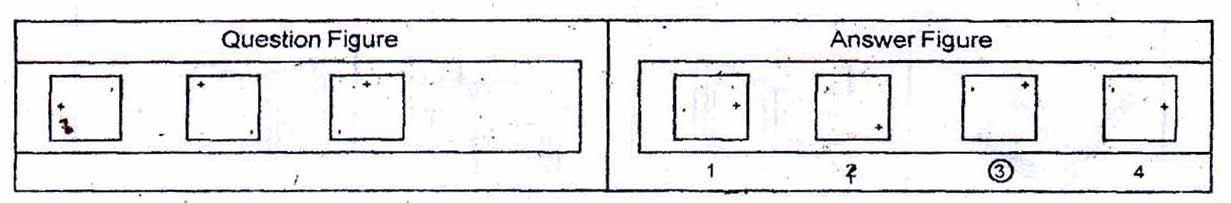 PART -V(ANALOGY)Directions:Inquestions21to25,therearetwosetsoftwoproblemfigureseach.Thesecondsethasamarkofinterrogation(?).Thereexistsarelationshipbetweenthefirsttwoproblemfigures.Similarrelationshipshouldexistbetweenthethirdandfourthproblemfigure.Selectoneoftheanswerfigurewhichreplacesthemarkofinterrogation.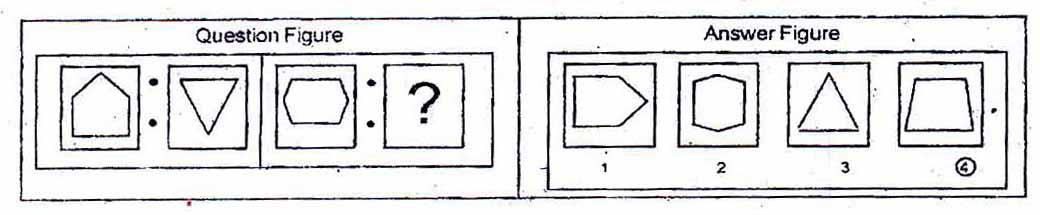 PART -VI{GeometricalFigureCompletion(Triangle, Square,Circle)}Directions:Inquestions26to30onepartofasquareisonthelefthandsideasquestionfigureandtheotheroneisamongthefouranswerfigures1,2,3,4givenontherighthandside.Findoutthefigurethatcompletesthesquare.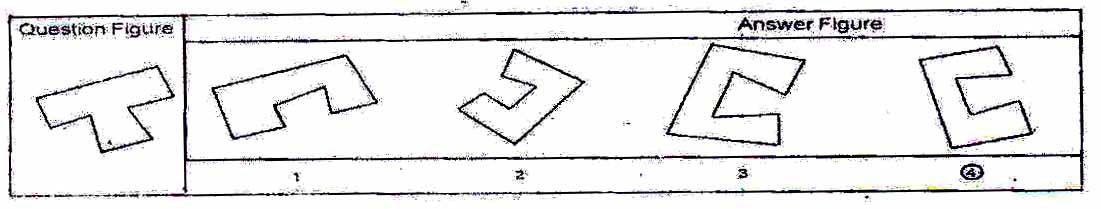 PART – VII(MIRRORIMAGING)Directions:Inquestions31to35thereisaproblemfigureontheleftsideandfouranswerfiguresmarked 1,2,3,4aregivenontherightside.Selecttheanswerfigure whichisexactlythemirrorimageoftheproblemfigurewhenthemirrorisheldatXY.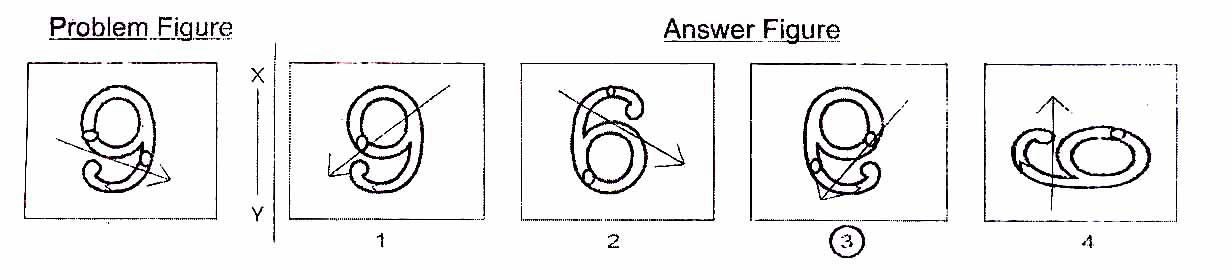 PART -VIII(PUNCHED HOLD PATTERN-Folding/Unfolding)Directions:Inquestion36to40apieceofpaperisfoldedandpunchedasshowninproblemfiguresontheleftsideandfouranswerfiguresmarked1,2,3,4aregivenonrightside.Selecttheanswerfigurewhichindicateshowthepaperwillappearwhenopened(unfolded).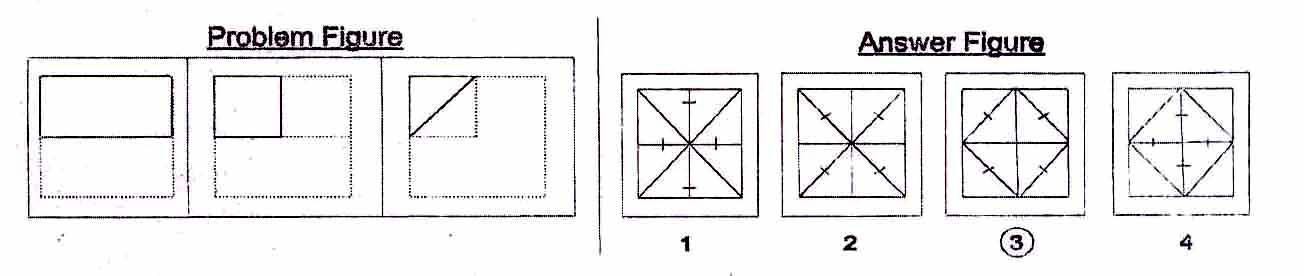 PART -IX(SPACE VISUALISATION)Directions:Inquestions41to45aproblemfigureisgivenontheleftsideandfouranswerfigures,marked1,2,3,4aregivenontherightside.Selecttheanswerfigurewhichcanbeformedfromthecut-offpiecesgivenintheproblemfigure.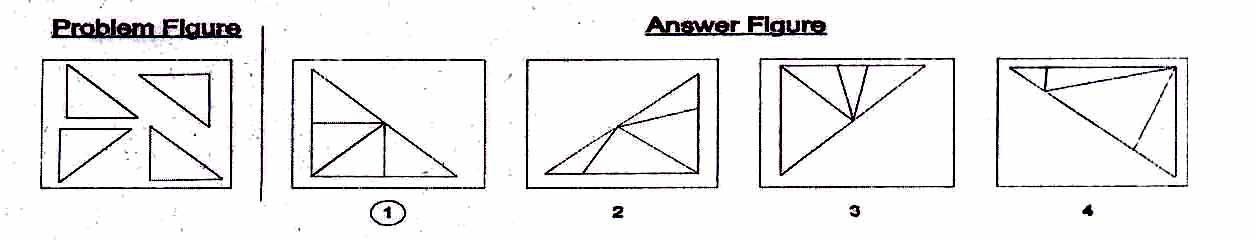 PART –X(EMBEDDEDFIGURE)Directions:Inquestions46to50aproblemfigureisgivenontheleftsideandfouranswerfigures,marked1,2,3,4aregivenontherightside.Selecttheanswerfigureinwhichtheproblemfigureishidden/embedded.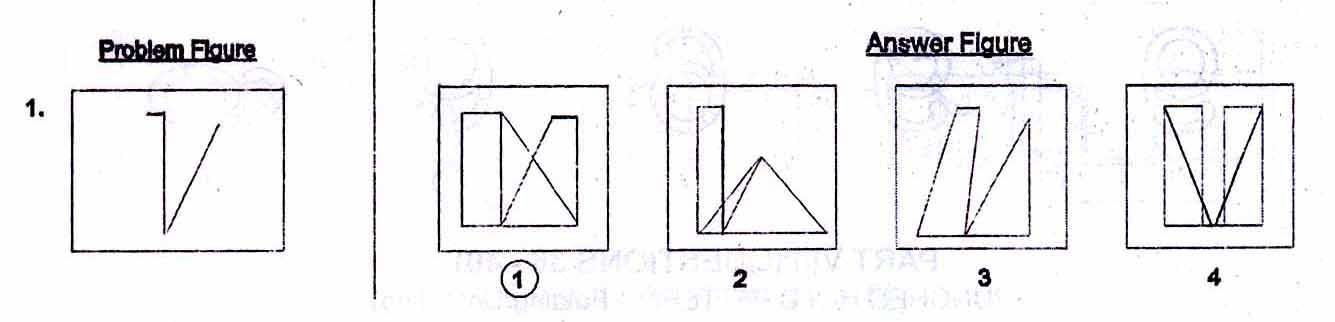 Section2:ArithmeticTestThemainpurposeofthistestistomeasurecandidate'sbasiccompetenciesinArithmetic.AlltheTwenty-fivequestionsofthistestwillbebasedonthefollowing15topicsNumberandnumericsystem.Fourfundamentaloperationsonwholenumber.Fractionalnumberandfourfundamentaloperationsonthem.Factorsandmultipleincludingtheirproperties.LCMandHCFofnumbers.Decimalsandfundamentaloperationsonthem.Conversionoffractionstodecimalsandvice-versa.Applicationsofnumberinmeasurelength,mass,capacity,time,moneyetcDistance,timeandspeed.Approximationofexpressions.SimplificationofNumericalExpressions,Percentageanditsapplications.Profitandloss.Simpleinterest.Perimeter,areaandvolume.Note:-EmphasiswillbemoreontestingofunderstandingandApplicationoftheconceptsandskillsinvolved. Inordertoprovide some guidancetothecandidatesonthetypesofquestionsthatareexpectedinArithmeticlest,someexamplesaregivenbelow-Example-1(TestofUnderstanding):Whatistheprimefactorizationof1000?1.	10x10x102.	2x5x5x103.	2x2x 2x5x54.	2x2x2x 5x5x5Afactorizationofanumberissaidtobeaprimefactorizationif(i)theproductofthefactors(takingafactorasmanytimesasitoccurs)isequaltothegivennumber,and(ii)eachfactorisaprimenumber.Hereonlyserialnumber4satisfiesboththerequirements.Assuch,serialnumber4isthecorrectanswer.Example2(TestofUnderstanding):Whatistheaverageoffirstfouroddnumbers?Thefirstfouroddnumbersare1.3.5and7.Theiraverage(l+3+5+7)/4.Assuch,serialnumber2isthecorrectanswer.Example3(TestofApplication):A1km.longgoodstrainisrunningatspeedofIkm.per3minutes,thetimetakenbythistraintopassthrough2kms.Longtunnelis:1minute3minute6minute9minuteThetunnelis2km.longandthetrainisIkm.inlength,thetrainwillhavetocoveratotaldistanceof3km.inordertopassthroughthetunnelrunningataspeedof1km,per3minutes,thetrainwilltake9minutestopassthroughibistunnelandthatisthecorrectanswer.Assuch,serialnumber4isthecorrectanswer.Section3:LanguageTest.Themainpurposeofthistestistoassessreadingcomprehensionofthecandidates.Thetestconsistsofthreepassages.Eachpassageisfollowedby5questions.Candidatesshallreadeachpassagecarefullyandanswerthequestionsthatfollow.Inaddition,therewillbe10questionstotestgrammarandwritingskillsofcandidates.Givenbelowisaspecimenpassageandthequestionsthatfollowthepassage.PASSAGEForestsareusefultousinmanyways.Theyprovideuswithtimbertobuildhousesandmakefurniture.Forestsalsoprovideuswithwoodforfuelandmakingpaper.Theyprovideshelterforbirds,wildanimalsandinsects.Forestsbringrainfall.Existenceofforestsisveryimportantforthepreservationoftheecosystem.Thefactthatwehavetocareforanecosystemisindisputablyestablished.Wiseuseoftheenvironmentanditsresourcesareessentialforman'scontinuedsurvival.Topreservetheecosystem,existenceof...............isessential.forestsanimalshumanbeingsresourcesOppositeofpreservation'is...............conservationconstructionshelterdestructionWhichoneofthefollowingisnotasynonymof'wise'?SensibleIntelligentHumorousJudiciousCarpentersdependonforestsbecausetheyprovide...............woodforfuelwoodformakingpapertimbertomakefurniturehousesforanimalsWildanimalswillbecomehomelessif...............papermillsaredestroyedhousesarebuiltforestsaredestroyedecosystemistakencareof1.2.52.43.54.16